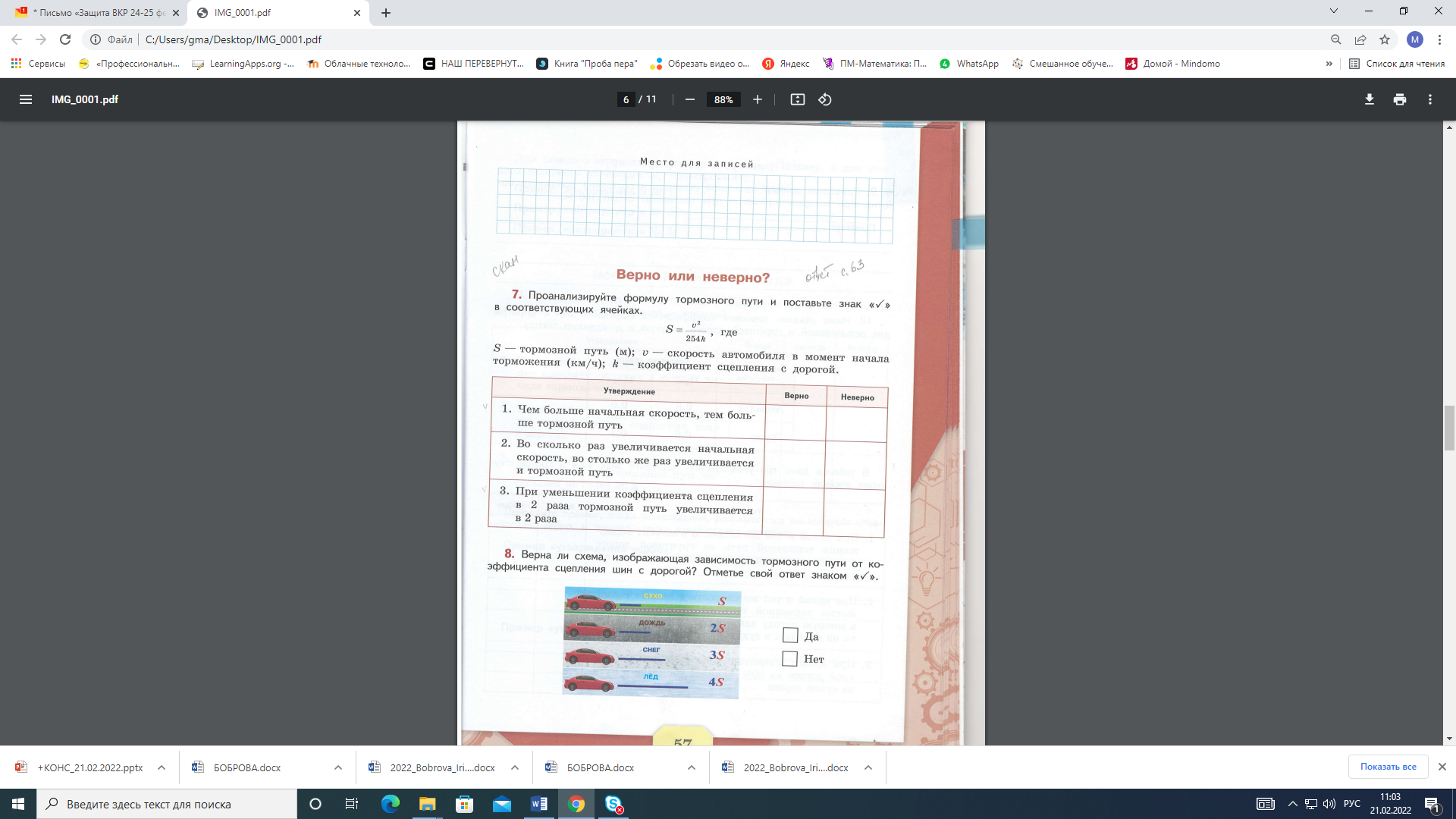 Для решения задания использовать таблицу: 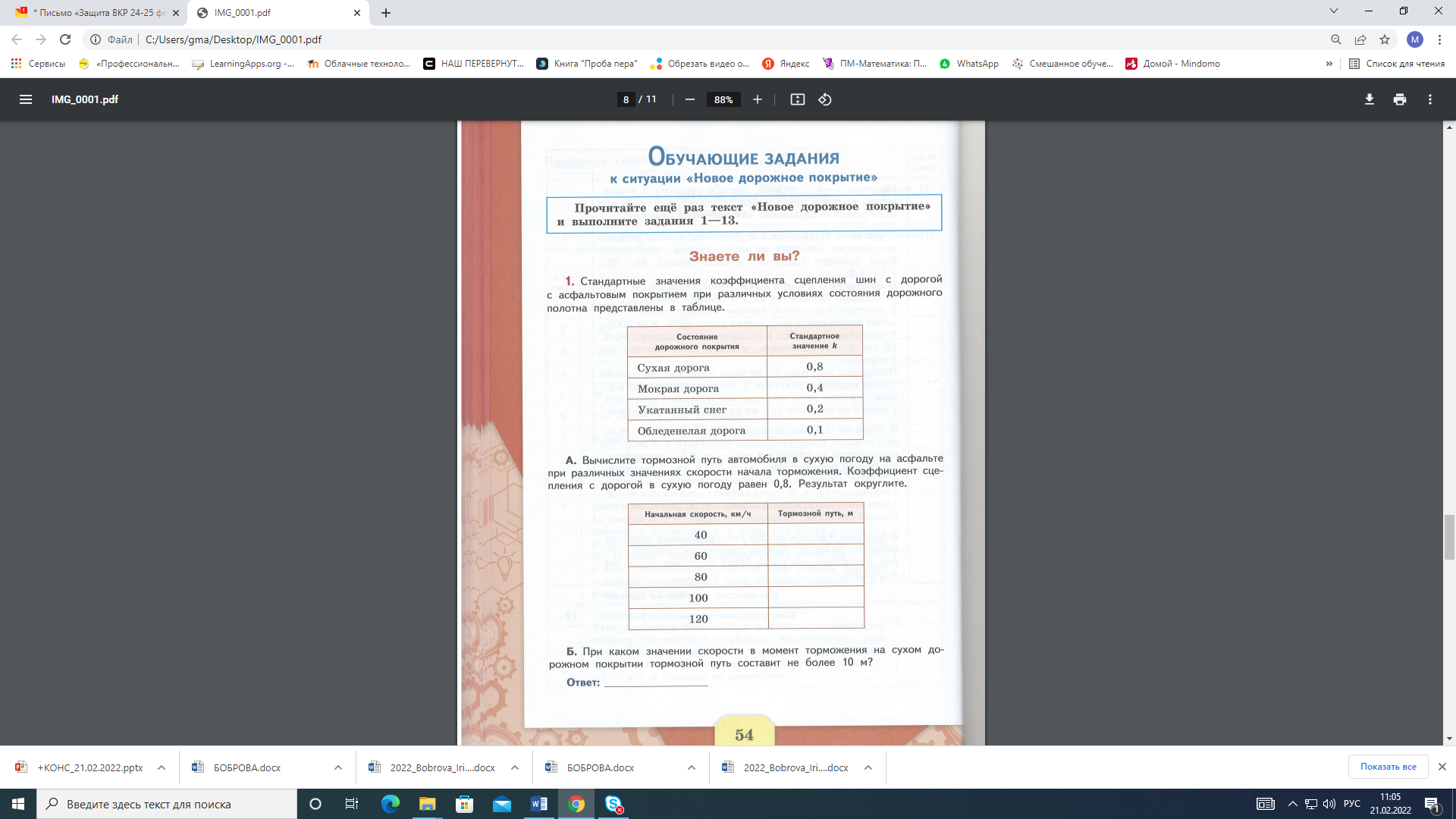 Ответы и комментарии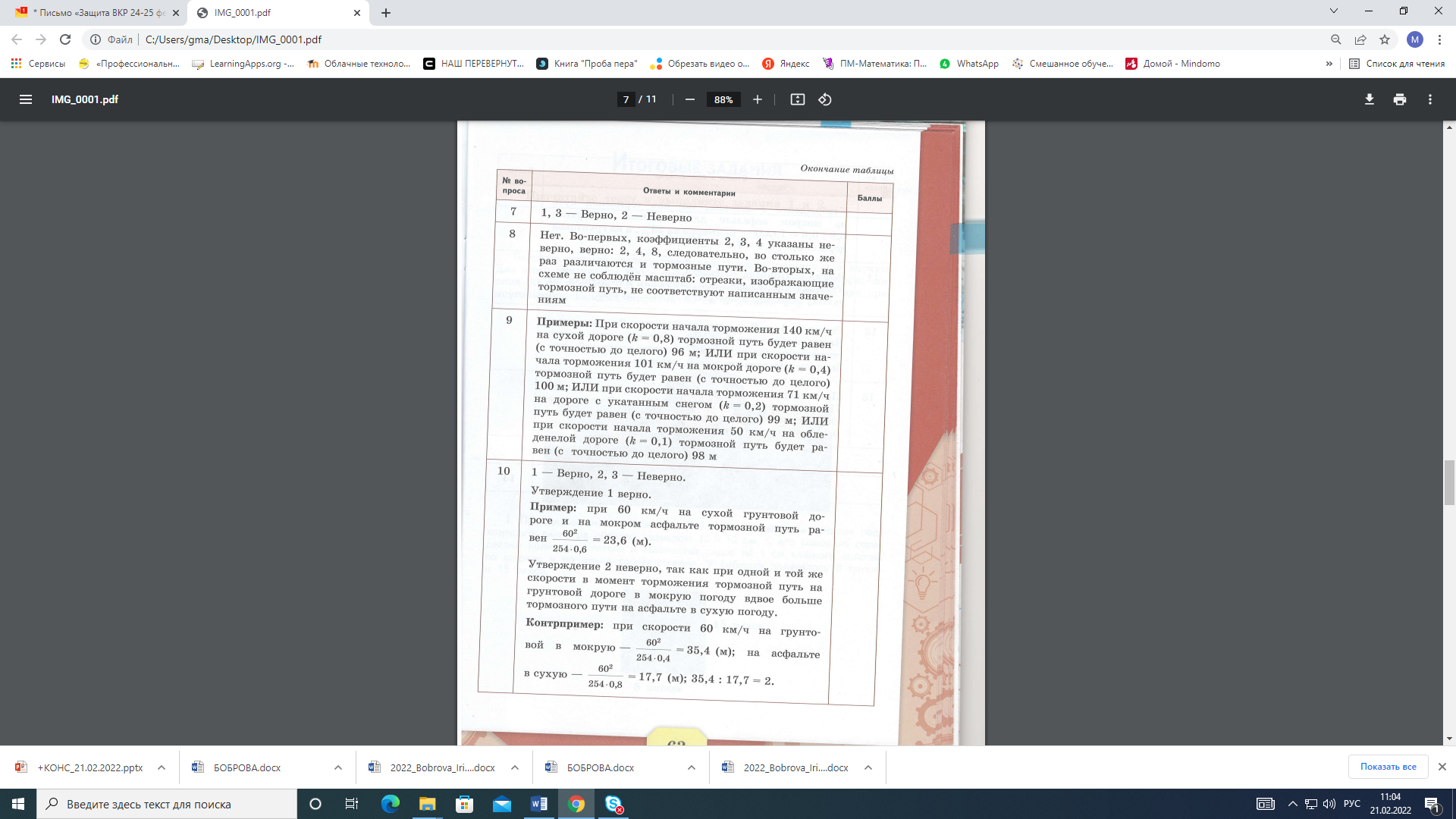 